Принципи академічної доброчесності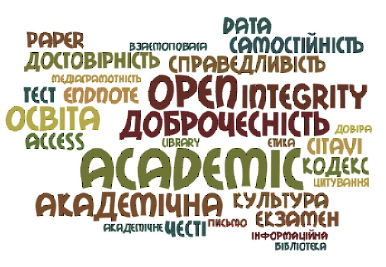 Академічна доброчесність базується на згоді усіх учасників академічного процесу дотримуватися правил та виконувати покладені на них обов’язки. На жаль, непорозуміння між викладачами та здобувачами вищої освіти часто призводять до взаємної неприязні. Доброчесність є необхідною й важливою складовою будь-якого істинного досвіду освіти – доброчесність з боку як викладача, так і здобувача вищої освіти.Якщо взяти прості приклади:- чи хотіли б ви, щоб вас оперував лікар, який списував і нечесно здобував оцінки в медичному університеті;- чи почувалися б ви впевнено й комфортно на мосту, спроектованому інженером, який списував і нечесно здобував оцінки в технічному університеті;- чи довірили б ви складання вашої податкової звітності бухгалтеру, який на іспиті списував відповіді у свого сусіда?Якщо ми не виявлятимемо доброчесності в малих речах, якщо для нас буде можливим виправдовувати плагіат, або списування, або “халатно” виконану роботу, то як ми зможемо утримуватися від такого ставлення у сферах, які насправді мають для нас значення, тоді, коли ціна питання – це гроші, або можливість підвищення чи просування, або наш авторитет в очах інших людей?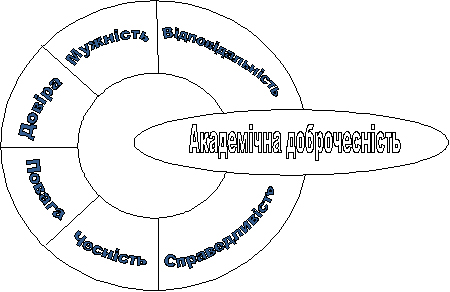 Міжнародний центр академічної доброчесності при Ратлендському інституті етики, Університет Клемсон в Південній Кароліні, розробив документ “Фундаментальні цінності академічної доброчесності” (Fishman 2012). За цим підходом, академічна доброчесність – це відданість академічної спільноти, навіть перед лицем труднощів, шести фундаментальним цінностям: чесності, довірі, справедливості, повазі, відповідальності й мужності.Академічній доброчесності протиставляється категорія академічної недоброчесності (academic misconduct, dishonesty), основні прояви якої знаходимо у таких видах діяльності:- академічний плагіат– оприлюднення (частково або повністю) наукових (творчих) результатів, отриманих іншими особами, як результатів власного дослідження (творчості) та/або відтворення опублікованих текстів (оприлюднених творів мистецтва) інших авторів без зазначення авторства;- самоплагіат– оприлюднення (частково або повністю) власних раніше опублікованих наукових результатів як нових наукових результатів;- фабрикація– вигадування даних чи фактів, що використовуються в освітньому процесі або наукових дослідженнях;- фальсифікація– свідома зміна чи модифікація вже наявних даних, що стосуються освітнього процесу чи наукових досліджень;- списування– виконання письмових робіт із залученням зовнішніх джерел інформації, крім дозволених для використання, зокрема, під час оцінювання результатів навчання;- обман– надання завідомо неправдивої інформації щодо власної освітньої (наукової, творчої) діяльності чи організації освітнього процесу; формами обману є, зокрема, академічний плагіат, самоплагіат, фабрикація, фальсифікація та списування;- хабарництво– надання (отримання) учасником освітнього процесу чи пропозиція щодо надання (отримання) коштів, майна, послуг, пільг чи будь-яких інших благ матеріального або нематеріального характеру з метою отримання неправомірної переваги в освітньому процесі;-необ’єктивне оцінювання– свідоме завищення або заниження оцінки результатів навчання здобувачів вищої освіти;- хибне співавторство– внесення до списку авторів наукової чи навчально-методичної праці осіб, які не брали участь у створенні продукту.Наукові, науково-педагогічні, педагогічні працівники, співробітники, здобувачі вищої освіти та інші особи, що беруть участь в освітньому процесі, зобов’язуються дотримуватися правил і норм, спираючись на принципи:1) законності та верховенства права;2) свободи та людської гідності;3) патріотизму та служіння українському народові;4) професіоналізму та компетентності;5) чесності і порядності;6) справедливості та толерантності;7) партнерства і взаємодопомоги;8) поваги та взаємної довіри;9) відкритості і прозорості;10) колегіальності та демократичності;11) самовдосконалення і саморозвитку;12) персональної відповідальності та роботи на результат;13) формування усвідомленої потреби в дотриманні Конституції та законів України, нетерпимості до їх порушення;14) формування поваги до прав і свобод людини, нетерпимості до приниження її честі та гідності, фізичного або психічного насильства, а також до дискримінації за будь-якими ознаками;15) формування громадянської культури;16) нетерпимості щодо недотримання правил і норм Кодексу академічної доброчесності.Дотримання академічної доброчесності здобувачами вищої освіти передбачає:– самостійне виконання навчальних завдань, завдань поточного та підсумкового контролю результатів навчання, атестації (для осіб з особливими освітніми потребами ця вимога застосовується з урахуванням їхніх індивідуальних потреб і можливостей);– посилання на джерела інформації у разі використання ідей, розробок, тверджень, відомостей;– дотримання норм законодавства про авторське право і суміжні права;– надання достовірної інформації про результати власної навчальної (наукової, творчої) діяльності, використані методики досліджень і джерела інформації.Для здобувачів вищої освіти та інших осіб, що беруть участь в освітньому процесі є гідним:1. Поважати честь і гідність інших осіб, навіть, якщо їх погляди відрізняються від ваших.2. Відповідально ставитись до своїх обов’язків, вчасно та добросовісно виконувати завдання, передбачені навчальними планами.3. Активно займатись самостійною роботою, використовуючи методичні посібники, рекомендації викладачів, додатково опрацьовуючи нову літературу, використовуючи всі можливості для отримання необхідних знань.4. Ефективно розподіляти час на пошук і вивчення матеріалів, необхідних для отримання якісної освіти.5 Чесно та відповідально готуватись до поточного, підсумкового контролю, атестації докладаючи зусиль до своєчасного виконання всіх завдань.6. Використовувати в освітній або дослідницькій діяльності лише перевірені та достовірні джерела інформації та посилатися на них.7. Подавати на оцінювання лише самостійно виконану роботу, що не є запозиченою або переробленою з іншої, виконаної третіми особами.8. У разі виникнення труднощів під час виконання навчальних чи дослідницьких завдань звертатись до інших за допомогою, яка є у межах прийнятного тощо.Основні принципи академічної доброчесності:старанність, самостійність у навчанні;відповідальність за власні вчинки і чесне здобуття оцінок;толерування думок інших, взаємоповага та підтримка;гідна та моральна поведінка під час навчального процесу та поза ним.Академічна доброчесність – як її пояснити учням і створити систему в школіЯкі наслідки має списування не тільки для однієї долі, а й усієї країни? Що робити, щоб академічна доброчесність стала у вашій школі системою? Де можна знайти матеріали для роботи з учнями?Про це розповіла спеціалістка Проєкту сприяння академічній доброчесності в Україні – SAIUP Марта Томахів на міні-EdCamp’і в Черкаському (Дніпропетровська область).“Нова українська школа” публікує головне з її виступу.*Текст підготовлено в межах проєкту USAID_ВзаємоДія, мета якого – доброчесне українське суспільство з нульовою толерантністю корупції. Зокрема, проєкт розробив антикорупційні інструменти для уроків. Більше про них читайте за цим посиланням.Основні тези:Для чого дотримуватися академічної доброчесності? Щоби довіряти професіоналам, до яких звертаємося. Це стосується будь-якої сфери.Батьки відіграють ключову роль у дотриманні дітьми принципів академічної доброчесності. Якщо вдома толерують порушення доброчесності: наприклад, купують дитині збірники ГДЗ або ж виконують за дітей домашні завдання, то як би школа не старалася – учнів буде важко переконати, що вчитися доброчесно – правильно.Академічна доброчесність базується на чесності, довірі, мужності, повазі, відповідальності та справедливості. Мужність полягає у вмінні сказати собі “ні”, коли є можливість списати чи піти легшим шляхом. Це стосується не тільки учнів, а й учителів.Основні принципи академічної доброчесності:старанність, самостійність у навчанні;відповідальність за власні вчинки і чесне здобуття оцінок;толерування думок інших, взаємоповага та підтримка;гідна та моральна поведінка під час навчального процесу та поза ним.До порушень академічної доброчесності належать:плагіат;списування;хабарництво;фальсифікація результатів досліджень;необ’єктивне оцінювання;здавання іспитів підставними особами.Наслідки тривалих та системних порушень академічної доброчесності:знецінення університетських дипломів у країні, невизнання їх за кордоном;випускникам університетів важко влаштуватися на хорошу роботу, бо роботодавці не довіряють системі вищої освіти та закладам вищої освіти;зниження якості медичного обслуговування;стагнація науки, знецінення наукового потенціалу держави;гальмування розвитку економіки;країна втрачає авторитет у світі.Чому академічна доброчесність важлива:забезпечує довіру до результатів навчання;передбачає здобуття власних знань і розвиток власних здібностей;Учням треба наголошувати, що коли вони списують чи дають списати комусь – розвиток неможливий.забезпечує чесний вступ до університету, а потім – гарну роботу;зараз світ глобалізований: щоби навчатися за кордоном, потрібно дотримуватися принципів академічної доброчесності.Що робити, щоби розвинути систему академічної доброчесності в школі:Ідентифікуйте проблеми. Якщо є учні чи класи, які не дотримуються принципів академічної доброчеснотсі, треба говорити і з учнями, і з класними керівниками.Залучіть усіх зацікавлених. Це може бути учнівське самоврядування чи батьки, які хочуть стати на захист академічної доброчесності. Також це можуть бути всі педагоги, які підтримують ці ідеї.Обговоріть і створіть положення про дотримання академічної доброчесності, затвердіть його у школі, щоби можна було на нього посилатися. Для цього варто звернутися до законів “Про освіту” і “Про повну загальну середню освіту”. Там прописано, що вважається порушенням академічної доброчесності та як сприяти її дотриманню.Після того, як положення буде затверджено, важливо повідомити всім, які дії, згідно з ним, вважаються недоброчесними і які будуть санкції за порушення. Інколи роблять окремі положення для вчителів і учнів, але можна робити спільне.Моніторинг. Важливо не тільки впроваджувати зміни, але й спостерігати за ними: дивитися, яка динаміка дотримання чи недотримання правил, і реагувати.Оцініть та перегляньте політики.Якщо ваша школа не має розроблених політик – питання академічної доброчесності можна проговорювати в межах уроків.Де шукати знання про академічну доброчесність:Онлайн-курс на EdEra “Академічна доброчесність для вчителів” (5 годин). У цьому курсі є розроблені конспекти уроків, методичні рекомендації та презентації.Сайт та YouTube канал SAIUP –  тут можна знайти вебінари, рольові ігри, історії з життя про високопосадовців, які покинули роботу через плагіат.Також дивіться антикорупційні інструменти, розроблені проєктомUSAID_ВзаємоДія, які теж презентували під час міні-EdCamp’у в Черкаському. З їхньою допомогою можна проводити заняття, щоби виховати в дітях принципи доброчесності та дотримання законів:7 антикорупційних уроківАнтикорупційні сценаріїІнтелектуальна гра “Що? Де? Коли?”Гра “Антикорупційна мафія”Антикорупційний квестНадія Швадчак, «Нова українська школа»Запозичити з творів інших авторів і не стати плагіатором: правила користування інтелектуальною власністюЧи знаєте ви, що доведеться питати дозвіл, якщо плануєте проілюструвати свій матеріал, статтю чи виступ фотографією славнозвісної “Джоконди”?Знати правила використання інтелектуальної власності важливо не лише видавцям чи підручнико творцям, а й педагогам, які розробляють власні освітні програми, публікуються в онлайн-медіа чи беруть участь у розробленні навчальних матеріалів.Про захист авторського права розповіла начальниця відділу навчальної літератури УІРО й експертка Фінського проєкту “Навчаємось разом” + проєкту ЄС Тетяна Харламова в межах Осінньої школи творців сучасних освітніх матеріалів для НУШ:що таке авторське право та які є його різновиди;чим повинен керуватися автор навчальних матеріалів, видавець та експерт;які найбільш поширені порушення зустрічаються в українській практиці;як уникнути помилок при запозиченні інформації з інших джерел.Авторське право, зазначає експертка, – це сукупність прав, які належать автору у зв’язку зі створенням і використанням твору літератури, науки, мистецтва тощо. Право інтелектуальної власності виникає в момент створення матеріалу й належить його автору. Ним вважається особа, ім’я якої зазначено як автор на оригіналі у випадку, якщо не доведено іншого (це презумпція авторства).Одразу реєструвати авторські права чи якось їх офіційно оформлювати, виконувати будь-які формальності потреби немає, це можна зробити в будь-який момент упродовж строку їхньої охорони (упродовж життя автора та протягом 70 років після його / її смерті). Але варто зважати, що охорона авторських прав поширюється тільки на форму вираження твору, але не на ідеї, принципи, методи, процедури, процеси, системи, способи, концепції, відкриття тощо, навіть якщо про них ідеться в авторському творі.Авторське право поділяється на два типи – індивідуальне й майнове. Індивідуальне право виникає в той момент, коли автор завершує роботу над твором. Це право не відчужується й завжди належатиме автору. Як і право розпоряджатися твором – видавати чи не видавати, видавати під власним іменем чи псевдонімом тощо.Майнове авторське право можна продавати або передавати в безплатне використання (як у випадку з навчальними матеріалами, що автори створюють держкоштом). І вже далі право розпоряджатися таким твором має той, кому передали майнові права.НАЙПОШИРЕНІШІ ПОРУШЕННЯНайбільш поширеним порушенням авторського права в Україні експертка називає плагіат. У законі “Про авторське право та суміжні права” це явище визначається “оприлюднення (опублікування), повністю або частково, чужого твору під іменем особи, яка не є автором цього твору”.Плагіат може бути у вигляді:публікації чужого твору від свого імені;дослівного копіювання твору повністю або частково без оформлення скопійованих моментів цитатами з посиланням на автора оригіналу;копіювання матеріалу та внесення в нього несуттєвих змін (переформулювання речень, заміна окремих слів чи їхнього порядку тощо) без зазначення авторства;парафраз.“Парафраз може бути плагіатом, а може й не бути, – наголошує Тетяна Харламова. – Він є плагіатом, коли ви берете з чужої роботи оригінальну ідею, переказуєте її своїми словами, але при цьому не пишете, що ця ідея належить такому-то автору. Коли ж ви зазначите автора та його роботу, де викладена ця оригінальна ідея, парафраз перестає бути плагіатом” (також у парафразі бажано саме переказувати ідею, а не поверхнево поредагувати слова іншого автора, замінивши деякі словами синонімами, – ред.);компіляція.“Ми знаємо чимало скандалів в українському науковому просторі, коли кілька фрагментів, скопійованих із різних робіт та джерел, пов’язувалися лише загальними реченнями, аби замаскувати сліди копіювання. Автор та робота оригіналу при цьому не зазначалися. Це – беззаперечний плагіат. Проте якщо автор не видає це за власний текст і вказує джерела, він працює в законодавчому полі” (водночас, авторська робота не може складати суто з компіляції чужих робіт, навіть за умови посилання на них, – ред.).Принципів академічної доброчесності повинні дотримуватися всі розробники навчальних матеріалів, наголошує експертка.Дотримання норм академічної доброчесності, окрім іншого, передбачає й обов’язкове посилання на першоджерела інформації, дотримання авторського та суміжних прав і надання достовірної інформації в науковій, дослідницькій та педагогічній діяльності.ЯК УНИКНУТИ ПОРУШЕННЯ АВТОРСЬКОГО ПРАВА, ЗАПОЗИЧУЮЧИ ІНФОРМАЦІЮАвторське право належить авторові впродовж життя та спадкоємцям ще 70 років по його смерті. Далі твір стає суспільним (чи публічним) надбанням. Отже, використання твору повністю (а іноді й частково) можливо за згоди на це автора або його спадкоємців.Проте є винятки:цитування;використання фрагментів тексту як ілюстрування думки, ідеї, інформації у творі іншого автора, якщо цей твір має навчальний характер.Це означає, що автори будь-якого навчального контенту (курсів, тренінгів, підручників, посібників, онлайн-платформ) мають право використовувати будь-які авторські матеріали без погодження з правовласником. Єдина жорстка умова – обов’язкове зазначення імені автора та назви оригінального твору, а також джерела запозичення (назви видання чи сайту, з яких скопійовано фрагмент) за наявності.Ще більше нюансів використання чужих творів та захисту інтелектуальної власності виникає в створенні навчальних онлайн-платформ та ресурсів, якщо перевірці інформації не приділяється належної уваги.Українське законодавство, зазначає Тетяна, визначає суспільне надбання як “твори й об’єкти суміжних прав, передбачений строк дії авторського права або суміжних прав на які сплив”, і жодна юридична чи фізична особа не може мати на них виключних майнових прав.Але є нюанс. Якщо, наприклад, у підручнику подається фотографія знаного витвору мистецтва, який уже став публічним надбанням (наприклад, “Джоконда” Леонардо да Вінчі), варто пам’ятати, що авторське право може бути у фотографа, який зробив саме цю світлину. І тоді посилання на джерело запозичення відіграватиме суттєву роль.Є чимало відкритих, платних і умовно платних сайтів із фото та відео. Як правило, на них вказано умови використання (наприклад, деякі фото можна використовувати з навчальною метою, але заборонено застосовувати в рекламі, інші дозволяється публікувати без обмежень, але зі згадкою автора та джерела тощо).“Це значна пошукова робота, – каже Тетяна Харламова, – яка забирає чимало часу, що у видавців навчальної літератури й так занадто обмежений”.Тим не менше ілюстративний матеріал треба перевіряти як мінімум за допомогою Google, що дає змогу шукати першоджерело завантаженого зображення в кілька кліків.Список літератури обов’язково оформлюється як в електронному, так і в паперовому виданні, причому додавати туди обов’язково треба й цифрові ресурси.Анна Степанова-Камиш, “Нова українська школа”Титульне фото: автор – Wavebreakmedia, DepositphotosЦей матеріал підготовлено за фінансової підтримки Європейського Союзу та Міністерства закордонних справ Фінляндії. Висловлені тут погляди жодним чином не можуть сприйматися як офіційна думка Європейського Союзу чи Міністерства закордонних справ Фінляндії.ЧесністьАкадемічні спільноти доброчесності просувають пошук істини й знання через інтелектуальну та особисту чесність у процесі навчання, викладання, наукових досліджень і надання сервісів по дорученню адміністраціїДовіраАкадемічні спільноти доброчесності стимулюють і покладаються на клімат взаємної довіри. Клімат довіри заохочує і підтримує вільний обмін ідеями, який у свою чергу дає можливість науковим пошукам реалізуватися найповнішою міроюСправедливістьАкадемічні спільноти доброчесності встановлюють чіткі й прозорі очікування, стандарти для підтримання справедливості у стосунках між здобувачами вищої освіти, викладачами та адміністративним персоналомПовагаАкадемічні спільноти доброчесності цінують інтерактивну, кооперативну та партисипативну природу навчання і пізнання. Вони поважають та вважають за належне розмаїття думок та ідейВідповідальністьАкадемічні спільноти доброчесності покладаються на принципи особистої відповідальності, що підсилюється готовністю окремих осіб і груп подавати приклад відповідальної поведінки. Підтримують взаємно узгоджені стандарти, а також вживають належних заходів у випадку їхнього недотриманняМужністьДля розбудови й підтримання академічних спільнот доброчесності потрібно більше, ніж просто вірити в фундаментальні цінності. Трансформація цінностей від розмов про них до відповідних дій, їхнє відстоювання в умовах тиску і труднощів потребує рішучості, цілеспрямованості і мужності